Уважаемые родители предлагаю вам игры, направленные на формирование  развитие фонематических процессов у детей.По материалам  книги: "Мяч и речь". Т. А. Воробьева, О. И. КрупенчукПодготовила учитель – логопед МДОУ «Детский сад № 27»Фонематический слухУмение различать фонемы (звуки) без визуализации букв, определение звукового состава слова называется фонематическим слухом. Этот навык лежит в основе обучения детей чтению, письму.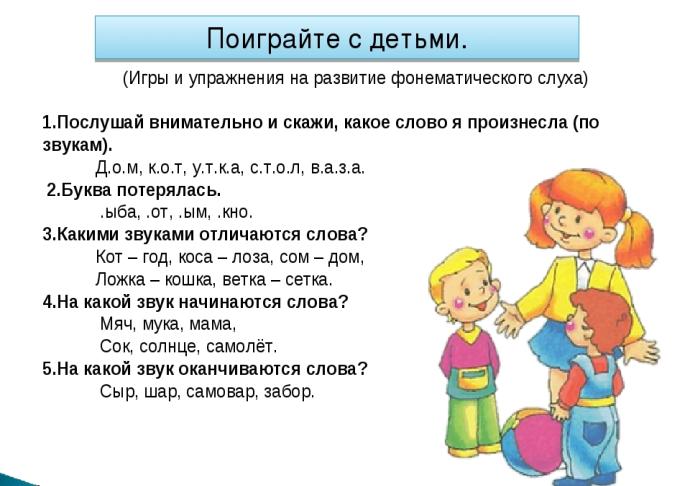 6.  Игра с передачей мяча «Мяч передавай — слово называй» Цель: развитие фонематических представлений, быстроты реакции. Ход игры.  Передавать мяч друг другу и называть  слово на заданный звук.7. Игра с передачей мяча «Звуковая цепочка» Свяжем мы из слов цепочку. Мяч не даст поставить точку. Цель: развитие фонематических представлений, активизация словаря. Ход игры. Взрослый называет первое слово и передает мяч ребенку. Конечный звук предыдущего слова — это начальный звук. Например: весна — автобус — слон — нос — сова... 8. Игра с перебрасыванием мяча «Сто вопросов — сто ответов с буквы А (И, В), и только с этой» Цель: развитие фонематических представлений, воображения. Ход игры. Взрослый бросает мяч ребенку и задает ему вопрос. Возвращая мяч, ребенок должен ответить на вопрос так, чтобы все слова ответа начинались с заданного звука, например, со звука И. Пример: — Как тебя зовут? — Ира (Иван). — А фамилия? — Иванова. — Откуда ты приехала? — Из Иркутска. — Что там растет? — Инжир. — Какие птицы там водятся? — Иволги. — Какой подарок ты повезешь родным? — Ириски и игрушки. 9. Игра «Слог да слог — и будет слово, мы в игру сыграем снова» Вариант 1. Цель: закрепление умения добавлять слог до слова. Ход игры. Взрослый говорит: — Я произнесу первую часть слова, а вы вторую: са — хар, са — ни. Можно перебрасывать мяч об пол или бросать в руки.Вариант 2. Цель: дифференциация звуков, развитие внимания, быстроты мышления. Ход игры. Взрослый бросает мяч, называя первый слог: «са» или «ша», «су» или «шу», «со» или «шо», «сы» или «ши». Ребенок заканчивает слово. Например: Ша- шары,са- санки, шо- шорох,  со- сорока,  шу- шуба, су- сумка,  ши~ шины, сы- сырок.10. Игра с перебрасыванием мяча «Мяч поймаем — раз! И два — мы распутаем слова!» Ход игры: Бросая мяч, взрослый произносит слова, а ребёнок, возвращая мяч, их повторяет: Тарелка, пещера, комната, посуда, витрина, колодец. Затем запутать слова, переставляя слоги. А ребёнок ДОЛЖЕН их распутать.  Например: релтака – тарелка,щепера – пещера,накомта– комната,супода – посуда, тривина– витрина,локодец- колодец 11. Игра с перебрасыванием мяча «Мяч лови и мяч бросай — сколько звуков, называй» Цель: определение последовательности и количества звуков в слове. Ход игры. Взрослый, бросая мяч, произносит слово. Ребенок, поймав мяч, определяет последовательность звуков в слове и называет их количество. Последовательность. Трехзвуковые слова типа: МАК, СОН, КИТ. Четырехзвуковые слова с открытыми слогами: РАМА, МАМА. Четырехзвуковые слова со стечением согласных: КРОТ, СТОЛ, СПОР. 12. Игра «Встречу слово на дороге — разобью его на слоги» Цель: тренировка умения делить слова на слоги, развитие внимания, быстроты мышления. Ход игры. Взрослый бросает мяч ребёнку, называя односложные, двусложные и трехсложные слова. Ребенок, поймав мяч, определяет количество слогов, называет их и бросает мяч обратно. Можно предложить  произнести слово по слогам, одновременно отбивая слоги мячом.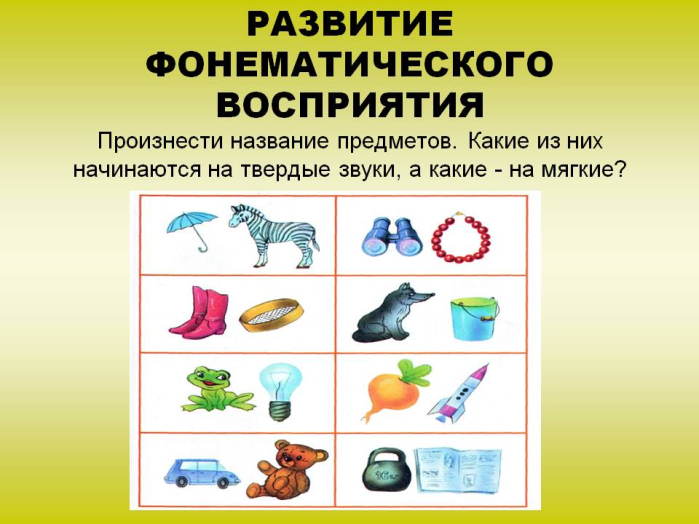 